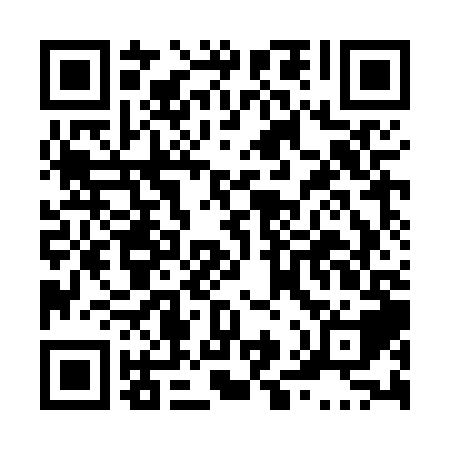 Ramadan times for Glen Alda, Ontario, CanadaMon 11 Mar 2024 - Wed 10 Apr 2024High Latitude Method: Angle Based RulePrayer Calculation Method: Islamic Society of North AmericaAsar Calculation Method: HanafiPrayer times provided by https://www.salahtimes.comDateDayFajrSuhurSunriseDhuhrAsrIftarMaghribIsha11Mon6:106:107:311:225:247:137:138:3412Tue6:096:097:291:215:267:157:158:3513Wed6:076:077:271:215:277:167:168:3614Thu6:056:057:251:215:287:177:178:3815Fri6:036:037:231:215:297:197:198:3916Sat6:016:017:211:205:307:207:208:4017Sun5:595:597:191:205:317:217:218:4218Mon5:575:577:181:205:327:227:228:4319Tue5:555:557:161:195:337:247:248:4520Wed5:535:537:141:195:347:257:258:4621Thu5:515:517:121:195:357:267:268:4722Fri5:495:497:101:185:367:287:288:4923Sat5:475:477:081:185:377:297:298:5024Sun5:455:457:061:185:387:307:308:5225Mon5:435:437:051:185:397:317:318:5326Tue5:415:417:031:175:397:337:338:5527Wed5:395:397:011:175:407:347:348:5628Thu5:375:376:591:175:417:357:358:5729Fri5:355:356:571:165:427:367:368:5930Sat5:335:336:551:165:437:387:389:0031Sun5:315:316:531:165:447:397:399:021Mon5:295:296:521:155:457:407:409:032Tue5:265:266:501:155:467:417:419:053Wed5:245:246:481:155:477:437:439:064Thu5:225:226:461:155:487:447:449:085Fri5:205:206:441:145:487:457:459:096Sat5:185:186:421:145:497:467:469:117Sun5:165:166:411:145:507:487:489:128Mon5:145:146:391:135:517:497:499:149Tue5:125:126:371:135:527:507:509:1610Wed5:105:106:351:135:537:517:519:17